Številka:  011-48/2017Datum:    18.9.2017Z A P I S N I K15. redne seje Odbora za okolje in prostor, ki je bila v ponedeljek, 9. septembra ob 18.00 v spodnji sejni sobi na Sončnem nabrežju 8z naslednjim predlogom dnevnega reda:Potrditev dnevnega reda in zapisnika 14. redne seje OOP;Obravnava Odloka o spremembah in dopolnitvah Odloka o zazidalnem načrtu Kajuhova-Hudournik Morer  (ponovna 2. obravnava in sprejem);  Obravnava izdelanih strokovnih podlag za razvojne pobude v sklopu Občinskega prostorskega načrtaRazno PRISOTNI: Aleksej Skok, Sebastjan Morato, Branko Simonovič, Lucio Gobbo, Roman Višnjevec, Vojko Ludvik, Lucio Gobbo, Alojz Zorko Opravičena: Helena Komljanec .Ostali prisotni:Vesna Vičič, zapisnikarMaja Marinšek, Urad za urejanje prostora Predsednik je ugotovil, da je Odbor za okolje in prostor sklepčen, saj je bilo ob preverjanju sklepčnosti prisotnih sedem članov.Predsednik je odprl razpravo o dnevnem redu. Predsednik je dal na glasovanje predlog dnevnega reda in zapisnik 14. redne seje OOP. Dnevni red in zapisnik 14. Redne seje sta soglasno sprejeta (7/7).K  točki  1 Potrditev zapisnika 13. redne seje Odbora za okolje in prostorDnevni red in zapisnik 14. Redne seje sta soglasno sprejeta (7/7).K  točki  2Obravnava Odloka o spremembah in dopolnitvah Odloka o zazidalnem načrtu Kajuhova-Hudournik Morer  (ponovna 2. obravnava in sprejem);  Vesna Vičič na kratko pojasni razloge za ponovno drugo obravnavo. Sklep: Predlog Odloka je soglasno sprejet (7/7).  K točki 3 Obravnava izdelanih strokovnih podlag za razvojne pobude v sklopu Občinskega prostorskega načrtaOdbor je posamično obravnaval razvojne pobude skladno z izdelano strokovno podlago. V razpravi je povedano, da imajo pozitivne pobude podporo za obravnavo v naslednjih postopkih. Te so :Pobuda Hiša refoška – RikorvoObmočje Polje med cestami – poslovni objektMed Medljanom in Valo – terapije s pomočjo konjPostavitev sončne elektrarne Dobrava – ekološka kmetija, točka za kolesarje, pobuda se obravnava v nadaljnjih postopkih kljub  temu, da je iz strokovnega vidika vprašljiva zaradi vodotoka. Jagodje 36; obcestni motel Dobrava – motel, oskrbna točka za kolesarjeOstalo pobude se skladno z odločitvijo Odbora ne obravnavajo v nadaljnjih postopkih, saj niso primerne za razvojne pobude.Odbor je naložil Uradu, da zaradi časovne oddaljenosti ponovno preveri voljo pri ponudnikih glede vztrajanja pri pobudi, ter da se stranki izjasnijo glede kritja stroškov  v nadaljnjih obravnavah, v koliko bo potrebna dopolnitev strokovnih podlag. Slednje naj Urad preveri do obravnave na občinskem svetu, da je znano končno stanje glede števila pobud in njihova nadaljnja umestitev v dopolnjen osnutek OPN – sprememba namenske rabe. K točki 4Razno Po točko razno predsednik poda naslednje informacije: ZN KHM – za občinska zemljišča so bile naročene cenitve, občina bo novo nastale parcele prodala za namen poslovnih dejavnosti;PUP oprema – pristopili smo k novi varjanti, ki je skladna s pripombami lastnikov, ko bo pripravljena in potrjena nadaljujemo s postopkom; CMI vzhod -  iz zahodne kohezije se bo skušalo pridobiti sredstva za komunalno opremljanje (ocena 1.300.000,00 €)Regionalni prostorski načrt – Občina Izola in Mestna občina Koper bosta pristopili k izdelavi regionalnega prostorskega načrta (prvega v Sloveniji), z namenom prostorske  ureditve obalne ceste , na izolski strani tudi območje deteljice in Rude ter avtokampa Jadranka.   Predsednik zaključi sejo. Seja se je zaključila ob 19.30 uri.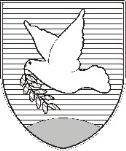 0O0B0Č0I0N0A0 0I0Z0O0L0A0 0–0 0C0O0M0U0N0E0 0      DI ISOLAOBČINSKI SVET – CONSIGLIO COMUNALEOdbor za okolje in prostor Comitato per i beni ambientali Sončno nabrežje 8 – Riva del Sole 86310 Izola – IsolaTel: 05 66 00 100, Fax: 05 66 00 110E-mail: posta.oizola@izola.siWeb: http://www.izola.si/Zapisala:Vesna Vičič  Predsednik:Aleksej SKOK